DISHES AND THEIR ALLERGEN CONTENT – Simply classic AllergensDISHES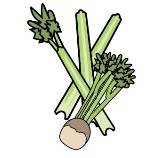 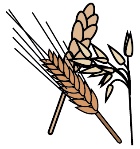 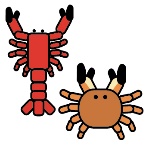 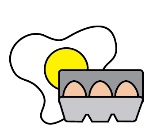 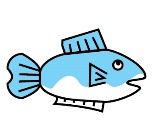 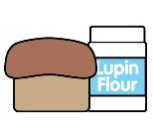 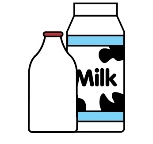 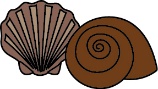 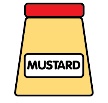 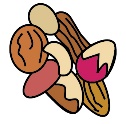 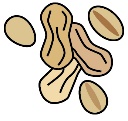 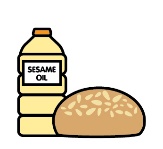 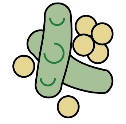 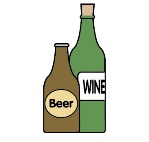 CeleryCereals containing glutenCrustaceansEggsFishLupinMilkMolluscMustardNutsPeanutsSesame seedsSoya DioxideTraditional Roast Turkey with homemade stuffing and sausages wrapped in bacon finished with gravyYYYYYSalmon fillet with crushed new potato cake flavoured with chives and spring onions on buttered mange tout with a white wine cream sauceYYYYYYWild mushroom, leek and roasted chestnut pudding served with buttered greens, a mustard sauce, crushed new potatoes and crispy sage.YYYYYpotatoes roasted in garlic and thyme, baton carrots and Brussel sproutsYTraditional ‘Flamed’ Christmas pudding with rum sauceYYYYYYChocolate and orange cheesecake with a ginger base and caramel topping served with chocolate sticksYYYFresh fruit salad served with ice-creamYYReview date:30 September 2021Reviewed by:Robert Stratton, Executive chef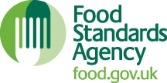 You can find this template, including more information at www.food.gov.uk/allergy